МІНІСТЕРСТВО ОСВІТИ І НАУКИ УКРАЇНИХерсонський державний університетПРОЄКТОСВІТНЬО-ПРОФЕСІЙНА ПРОГРАМА«Туризм»Другого (магістерського) рівня вищої освітиза спеціальністю 242 «Туризм і рекреація»галузь знань 24 Сфера обслуговування кваліфікація магістр з туризмуЗАТВЕРДЖЕНО  Вченою радою Херсонського  державного університету  (протокол №___ від «___________» 2023 р.)  Голова вченої ради ХДУ  _____________(Володимир ОЛЕКСЕНКО)  Освітня програма вводиться в дію з ________ 2023 р.  Ректор Херсонського державного університету  ___________(Олександр СПІВАКОВСЬКИЙ)  (наказ №______ від «____________» 2023 р.)  Івано-Франківськ, 2023 рікПЕРЕДМОВАОсвітньо-професійна програма «Туризм» з підготовки фахівців за другим (магістерським) рівнем вищої освіти є нормативним документом, який регламентує нормативні, кваліфікаційні, організаційні, навчальні та методичні вимоги у підготовці магістрів.Освітньо-професійна програма «Туризм» заснована на компетентністному підході підготовки магістра у галузі 24 «Сфера обслуговування» спеціальності   242 «Туризм і рекреація» (Згідно наказу МОН України від 11.11.2022 № 1006 «Деякі питання розміщення державного (регіонального) замовлення, поєднання спеціальностей (предметних спеціальностей), спеціалізацій та присвоєння професійних кваліфікацій педагогічних працівників закладами фахової передвищої, вищої освіти»). Освітньо-професійна програма розроблена робочою групою ХДУ у складі:Синякова К.М., кандидат економічних наук, доцент кафедри  економіки, менеджменту та адміністрування, гарант освітньої програми; Бурак В.Г., кандидатка технічних наук, доцентка кафедри готельно- ресторанного та туристичного бізнесу, в.о. завідувачки кафедри готельно- ресторанного та туристичного бізнесу, Макієнко О.А., кандидат історичних наук, доцент кафедри готельно-ресторанного та туристичного бізнесу, гарант освітньої програми; Тюхтенко Н.А., докторка економічних наук, професорка кафедри економіки, менеджменту та адміністрування, гарант освітньої програми; Полякова О.В., здобувачка другого (магістерського) рівня вищої освіти, 1 курсу за спеціальністю «Туризм і пекреація»; Бєльовцев В.В., директор Агенції екотуризму «For tourist travel».Ця освітньо-професійна програма не може бути повністю або частково відтворена, тиражована та розповсюджена без дозволу Херсонського державного університету.Рецензії-відгуки зовнішніх стейкголдерів:Бондарь Е.В. директор туристичного підприємства «Aventino-tour»Данів О. А. директор туристичної фірми «Novotrevel»Профіль освітньо-професійної програми «Туризм» зі спеціальності 242 «Туризм»Перелік компонент освітньо-професійної програми та їх логічна послідовністьПерелік компонент ОПСтруктурно-логічна схема ОП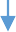 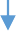 Форма атестації здобувачів вищої освітиАтестація здобувачів вищої освіти зі спеціальності 242 «Туризм і рекреація» проводиться у формі захисту кваліфікаційної роботи.Завершується атестація видачею документу державного зразка про присудження ступеня магістра і з присвоєнням освітньої кваліфікації: магістр з туризму. У кваліфікаційній роботі не повинно бути академічного плагіату, фальсифікації та фабрикації.Кваліфікаційна робота має бути розміщена на сайті закладу вищої освіти або його структурного підрозділу, або у репозитарії закладу вищої освіти.Атестація здійснюється відкрито і публічно.Матриця відповідності програмних компетентностей компонентам освітньо-професійної програми5. Матриця забезпечення програмних результатів навчання (ПРН)відповідними компонентами освітньої програмиГарант освітньої програми	Катерина СИНЯКОВА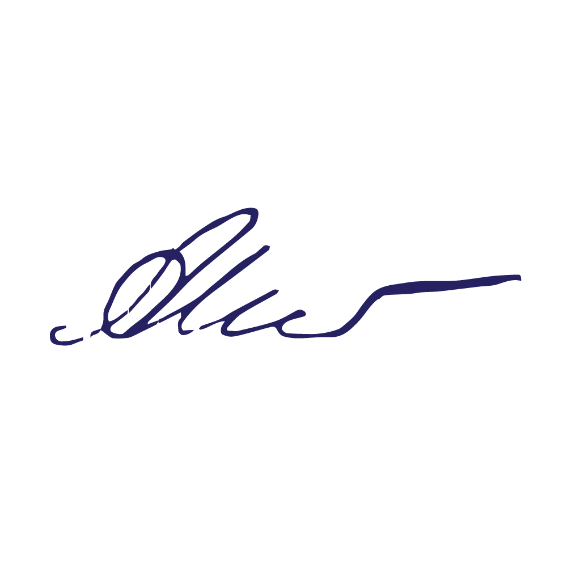 ДодатокВибіркові компоненти освітньої програми1 – Загальна інформація1 – Загальна інформаціяПовна назва вищого навчального закладу та структурногопідрозділуХерсонський державний університет, факультет бізнесу і права, кафедра готельно-ресторанного та туристичного бізнесуСтупінь вищої освіти та назва кваліфікації мовоюоригіналуМагістр з туризму.Офіційна назваосвітньої програмиОсвітньо-професійна програма «Туризм» за спеціальністю 242«Туризм і рекреація»Тип диплому таобсяг освітньої програмиДиплом магістра, одиничний, 90 кредитів ЄКТС, термін навчання 1 рік 4 місяціНазваакредитаціїСертифікат про акредитацію УД №22002056 протокол №128 від 20лютого 2018 року до 01 липня 2023 рокуЦикл / рівеньНРК України– 8 рівень, EQ-EHEA – другий цикл, EQFLLL – 8 рівеньПередумовиНаявність	ступеня	бакалавра,	освітньо-кваліфікаційного	рівня«спеціаліст».Вступні іспити з іноземної мови та фаху. Інші вимоги визначаються правилами прийому на освітньо-професійну програму відповідного року вступу магістраМова (и)викладанняУкраїнськаТермін дії освітньоїпрограми2 рокиІнтернет адреса постійного розміщення опису освітньоїпрограмиhttp://www.kspu.edu/About/Faculty/FBP/ChairGenengineerTraining/op.as px2 – Мета освітньої програми2 – Мета освітньої програмиФормування загальних та спеціальних компетентностей для успішного здійснення професійної діяльності, набуття здатності розв’язувати задачі інноваційного та управлінського характеру у сфері туризму, рекреації та курортної справи.Формування загальних та спеціальних компетентностей для успішного здійснення професійної діяльності, набуття здатності розв’язувати задачі інноваційного та управлінського характеру у сфері туризму, рекреації та курортної справи.3 – Характеристика освітньої програми3 – Характеристика освітньої програмиПредметна область (галузь знань,спеціальність, спеціалізація)24 «Сфера обслуговування»242 Туризм і рекреаціяОрієнтаціяОсвітньо-професійна	підготовка	магістра	має	прикладнийосвітньої програмихарактер; структура програми передбачає динамічне, інтегративне та інтерактивне навчання. Програма пропонує комплексний підхід до здійснення діяльності в сфері туризму та реалізує це через навчання та практичну підготовку. Дисципліни та модулі, включені в програму орієнтовані на актуальні напрями, в рамках яких можлива подальшапрофесійна та наукова кар’єра здобувачаОсновний фокус освітньої програми та спеціалізаціїОсновним фокусом освітньої програми є підготовка фахівців у сфері туризму, рекреації та курортної справи. Програма дозволяє всебічно вивчити специфіку туристичної галузі, зробити акцент здобутті сучасних знань, необхідних компетентностей у сфері туризму, рекреації та курортної справи, що передбачає визначену зайнятість, можливістьподальшої освіти та кар’єрного зростання.Особливості програмиПрограма націлена на отримання здобувачами необхідного обсягу знань, практичних умінь і навичок у галузі управління туристичною діяльністю та курортного сервісу. Формує фахівців, які здатні вирішувати проблеми та завдання професійної діяльності з урахуванням регіональної специфіки організації туризму.Можливість обрати сертифікатні програми, які впроваджуються з метою задоволення індивідуальних освітніх потреб у набутті певних результатів навчання, компетентностей, і можуть виступати як інструмент у побудові індивідуальної освітньої траєкторії здобувачів вищої освіти, для розширення рівня їх загальних компетентностей та як форма підвищення професійної кваліфікації для поглиблення та отримання нових професійних компетентностей у визначеній галузі знань.4 – Придатність випускників до працевлаштування та подальшого навчання4 – Придатність випускників до працевлаштування та подальшого навчанняПридатність до працевлаштуван няВ установах, закладах, підприємствах різних форм власності та їх об’єднаннях, в органах публічного управління туризмом різних рівнів, громадських туристичних організаціях та у ЗВО, які здійснюють підготовку фахівців для сфери туризму та рекреації.Класифікатора професій ДК 003:2010 2481.2 Туризмознавець2481.2 Екскурсознавець 2213.2 Фахівець з рекреації2483.2 Фахівець із санаторно-курортної справиInternational Standard Classification of Occupations 2008 (ISCO-08) 242 Administration Professionals/242 фахівців з адміністрування243 Sales, Marketing and Public Relations Professionals/243 професіоналів з продажу, маркетингу та зв’язків з громадськістюПодальше навчанняМожливість навчання за програмами: 8 рівня НРК, третього циклу FQ- EHEA та 8рівня EQF-LLL.Мають право продовжити навчання на третьому освітньо-науковомурівні вищої освіти; на академічну мобільність; набувати додаткові кваліфікації в системі освіти дорослих.5 – Викладання та оцінювання5 – Викладання та оцінюванняВикладання та навчанняСтуденто-центроване навчання, самонавчання, проблемно- орієнтоване навчання, практика із використанням загально- та спеціально-наукових методів (просторового аналізу, економічних, соціологічних). Комбінація лекцій, практичних занять, розв’язування ситуаційних завдань, тренінгів, кейсів, виконання проектів, дослідницьких наукових робітОцінюванняОцінювання знань здобувачів регламентується Порядком оцінювання результатів навчання здобувачів вищої освіти в Херсонському державному університеті. Оцінювання результатів навчання в ХДУ здійснюється за 100-бальною шкалою. Оцінка відповідає рівню сформованості загальних і професійних компетентностей та отриманих програмних результатів навчання здобувача освіти та визначається шкалою ЄКТС та національною системою оцінювання.Критерії оцінювання для кожного виду діяльності (робіт розробляються викладачем, погоджуються гарантом ОП, затверджуються рішенням засідання кафедри та відображаються у робочій програмі, силабусі освітньої компоненти/навчальної дисципліни чи практики, методичних рекомендаціях написання кваліфікаційних робіт тощо. Критерії оцінювання доводяться до відома здобувачів на початку вивчення дисципліни та оприлюднюються на вебсторінці кафедри офіційного сайту ХДУ.Усне та письмове опитування; тестовий контроль; презентація наукових робіт; захист кваліфікаційної роботи; заліки, екзамени.Оцінювання знань здобувачів регламентується Порядком оцінювання результатів навчання здобувачів вищої освіти в Херсонському державному університеті. Оцінювання результатів навчання в ХДУ здійснюється за 100-бальною шкалою. Оцінка відповідає рівню сформованості загальних і професійних компетентностей та отриманих програмних результатів навчання здобувача освіти та визначається шкалою ЄКТС та національною системою оцінювання.Критерії оцінювання для кожного виду діяльності (робіт розробляються викладачем, погоджуються гарантом ОП, затверджуються рішенням засідання кафедри та відображаються у робочій програмі, силабусі освітньої компоненти/навчальної дисципліни чи практики, методичних рекомендаціях написання кваліфікаційних робіт тощо. Критерії оцінювання доводяться до відома здобувачів на початку вивчення дисципліни та оприлюднюються на вебсторінці кафедри офіційного сайту ХДУ.Усне та письмове опитування; тестовий контроль; презентація наукових робіт; захист кваліфікаційної роботи; заліки, екзамени.6 – Програмні компетентності6 – Програмні компетентності6 – Програмні компетентностіІнтегральна компетентністьІнтегральна компетентністьЗдатність розв’язувати складні задачі дослідницькогота/або інноваційного характеру у сфері туризму і рекреації.Загальні компетентності (ЗК)Загальні компетентності (ЗК)ЗК1. Здатність до організації, планування, прогнозування результатів діяльності.ЗК2. Здатність вести професійну діяльність у міжнародному та вітчизняному середовищі.ЗК3. Здатність спілкуватися іноземною мовою.ЗК4. Здатність розробляти проєкти та управляти ними.ЗК5. Здатність оцінювати та забезпечувати якість виконуваних робіт. ЗК 6. Здатність до абстрактного мислення, аналізу та синтезу.ЗК 7. Здатність виявляти, ставити та вирішувати проблеми.Спеціальні (фахові) компетентності (ФК)Спеціальні (фахові) компетентності (ФК)СК1. Здатність застосовувати у професійній діяльності категорійно- термінологічний апарат, концепції, методи та інструментарій системи наук, що формують науковий базис туризму та рекреації.СК2. Здатність планувати і виконувати наукові та/або прикладні дослідження у сфері туризму, рекреації та курортної справи.СК3. Здатність до управління туристичним процесом у публічному секторі, в туристичній дестинації, туристичному підприємстві на різних ієрархічних рівнях.СК4. Здатність організовувати діяльність та співпрацю суб’єктів регіонального, національного та міжнародного туристичних ринків на засадах сталого розвитку з урахуванням світового досвіду.СК5. Здатність оперувати інструментами збору, обробки інформації, аналізувати та управляти туристичною інформацією.СК6. Здатність до аналізу, прогнозування, планування бізнес-процесів та геопросторового планування у сфері туризму, рекреації та курортної справи.СК7. Здатність розробляти та впроваджувати інновації в діяльності суб’єктів туристичного ринкуСК8. Здатність до використання механізмів регулювання туристичної діяльності у відповідності до пріоритетів національної та регіональної туристичної політики.СК9. Здатність застосовувати сучасні сервісні технології у забезпеченні якісного курортного обслуговування.7 – Програмні результати7 – Програмні результатиРН1. Спеціалізовані концептуальні знання, що включають сучасні наукові здобутки, критичне осмислення проблем у сфері туризму та рекреації і на межі галузей знань.РН2. Спеціалізовані уміння/навички розв’язання проблем, необхідні для проведення досліджень та/або провадження інноваційної діяльності з метою розвитку нових знань та процедур у сфері туризму, рекреації та курортної справи.РН3. Застосовувати сучасні цифрові технології, методи та інструменти дослідницької та інноваційної діяльності для розв’язання складних задач у сфері туризму, рекреації та курортної справи.РН4. Проводити аналіз геопросторової організації туристичного процесу, проєктувати його стратегічний розвиток на засадах сталості. РН5. Здійснювати комплексний аналіз і оцінювання функціонування туристичного ринку різних ієрархічних рівнів, прогнозувати тенденції його розвитку.РН6. Аналізувати та оцінювати діяльність суб’єктів туристичного ринку, планувати результати їх стратегічного розвитку.РН7. Організовувати співпрацю зі стейкголдерами, формувати механізми взаємодії суб’єктів туристичного ринку з урахуванням аспектів соціальної та етичної відповідальності.РН8. Управляти процесами в суб’єктах індустрії туризму, рекреації та курортної справи на різних ієрархічних рівнях, які є складними, непередбачуваними і потребують нових стратегічних підходів.РН9. Розробляти та реалізовувати проєкти у сфері туризму, рекреації та курортній справі на засадах економічної, соціальної і екологічної ефективності.РН10. Приймати ефективні рішення у сфері туризму та рекреації щодо розв’язання широкого кола проблем, зокрема безпеки і якості туристичного та курортного обслуговування.РН11. Вільно спілкуватися державною та іноземною мовами усно і письмово для обговорення професійних проблем, презентації результатів досліджень та проєктів у сфері туризму і рекреації.РН12. Аналізувати, формулювати і реалізовувати національну та регіональну туристичну політику, вдосконалювати механізми управління туристичними дестинаціями на національному, регіональному та локальному рівнях.проекти, проявляти лідерство під час їх реалізації8 – Ресурсне забезпечення реалізації програми8 – Ресурсне забезпечення реалізації програмиКадрове забезпеченняДо реалізації програми залучаються науково-педагогічні працівники університету з науковими ступенями та/або вченими званнями, а також висококваліфіковані спеціалісти, представники роботодавців.З метою підвищення фахового рівня всі науково-педагогічні працівники один раз на п’ять років проходять стажуванняМатеріально-технічне забезпеченняВиконання	програм	навчальних	дисциплін	забезпечуєтьсяматеріально-технічним оснащенням кабінетів і лабораторій:- кабінет туризмознавства;- лабораторія з інноваційних технологій в туризмі- центр іноземних мовІнформаційне та навчально- методичнезабезпеченняофіційний сайт ХДУ: http://www.kspu.edu;доступ до мережі Інтернет;наукова бібліотека, читальні зали;силабуси;програми практик;KSU Online;доступ до електронних бібліотечних джерел.9 – Академічна мобільність9 – Академічна мобільністьНаціональна кредитна мобільністьОдеський національний економічний університет (договір від 05.09.2016 № 03-6); Національний університет біоресурсів і природокористування України (м. Київ) (договір від 11.03.2020 № 61); Львівський державний університет фізичної культури імені Івана Боберського (договір від 09.11.2020 №01-12); Національний університет водного господарства та природокористування (м. Рівне)(договір від 13.03.2017 № 66/03-5).Міжнародна кредитна мобільністьУгода №28-59 Університет Аланія Алааддін Кейкубат (Туреччина) Термін дії: 28.02.2020 - 28.02.2025Угода №28-53. Поморська Академія в м. Слупськ (Республіка Польща) Термії дії: 11.03.2020 – 11.03.2025Угода №28-55 Університет ім. Сюлеймана Деміреля (Туреччина) Термін дії: 28.02.2020 - 28.02.2025Навчанняіноземнихздобувачів вищої освітиМожливість навчання іноземних здобувачів вищої освіти у межахліцензійного обсягу спеціальності за акредитованими освітніми програмами (спеціальностями) та за умови попередньої мовленнєвої підготовки.Код н/дКомпоненти освітньої програми (навчальнідисципліни, курсові проекти (роботи), практики, кваліфікаційна робота)Кількість кредитівФормапідсумкового контролю1234Обов’язкові компоненти ОКОбов’язкові компоненти ОКОбов’язкові компоненти ОКОбов’язкові компоненти ОКЦикл загальної підготовкиЦикл загальної підготовкиЦикл загальної підготовкиЦикл загальної підготовкиОК 1.Філософія та методологія науки3диф. залікОК 2.Основи наукової комунікації іноземними мовами3диф. залікЦикл професійної підготовкиЦикл професійної підготовкиЦикл професійної підготовкиЦикл професійної підготовкиОК 3.Інноваційні технології в готельно-ресторанномугосподарстві5екзаменОК 4.Інновації в індустрії гостинності регіону4екзаменОК 5.Управління бізнес процесами3екзаменОК 6.Курортний сервіс3екзаменОК 7.Психологія у правління та конфліктологія3диф. залікОК 8.Управління туристичними дестинаціями3,5екзаменОК 9.Виробнича практика18диф. залікОК 10.Переддипломна практика6диф. залікОК 11.Атестація здобувачів вищої освіти7,5захист каліфроботиЗагальний обсяг обов’язкових компонент:Загальний обсяг обов’язкових компонент:5959Вибіркові компоненти ВКВибіркові компоненти ВКВибіркові компоненти ВКВибіркові компоненти ВКЦикл загальної підготовкиЦикл загальної підготовкиЦикл загальної підготовкиЦикл загальної підготовкиВК 1Дисципліна вільного вибору3диф. залікВК 2Дисципліна вільного вибору3диф. залікВК 3Дисципліна вільного вибору3диф. залікВК 4Дисципліна вільного вибору4диф. залікВК 5Дисципліна вільного вибору4диф. залікВК 6Дисципліна вільного вибору5диф. залікЦикл професійної підготовкиЦикл професійної підготовкиЦикл професійної підготовкиЦикл професійної підготовкиВК 7.Дисципліна вільного вибору3диф. залікВК 8.Дисципліна вільного вибору3диф. залікВК 9.Дисципліна вільного вибору3диф. залікЗагальний обсяг вибіркових компонент:Загальний обсяг вибіркових компонент:3131ЗАГАЛЬНИЙ ОБСЯГ ОСВІТНЬОЇ ПРОГРАМИЗАГАЛЬНИЙ ОБСЯГ ОСВІТНЬОЇ ПРОГРАМИ9090ОК 1ОК 2ОК 3ОК 4ОК 5ОК 6ОК 7ОК 8ОК 9ОК 10ОК 11ІК+++++++++++ЗК 1+++ЗК 2++++++ЗК 3+ЗК 4+++ЗК 5++++ЗК 6++++++ЗК 7++++СК 1++СК 2+++СК 3+++++СК 4СК 5++++СК 6++++СК 7+++СК 8++СК 9+++ОК 1ОК 2ОК 3ОК 4ОК 5ОК 6ОК 7ОК 8ОК 9ОК 10ОК 11ПРН1+ПРН2+++ПРН3++++ПРН4+++++ПРН5+++ПРН6+++ПРН7+++ПРН8++++ПРН9+ПРН10++++ПРН11++++ПРН12+++++ВК 1Дисципліна вільного вибору(за електронним каталогом сайту ХДУ)ВК 2Дисципліна вільного вибору(за електронним каталогом сайту ХДУ)ВК 3Дисципліна вільного вибору(за електронним каталогом сайту ХДУ)ВК 4Дисципліна вільного вибору(за електронним каталогом сайту ХДУ)ВК 5Дисципліна вільного вибору(за електронним каталогом сайту ХДУ)ВК 6Дисципліна вільного вибору(за електронним каталогом сайту ХДУ)ВК 7Дисципліна вільного вибору 7ЕкскурсологіяБізнес плануванняВК 8Дисципліна вільного вибору 8ТуризмологіяУправління якістю послуг в індустрії гостинностіВК 9Дисципліна вільного вибору 9Міжнародна готельна індустріяУправління сталим розвитком в туризмі